Přihláška k registraci pro volby do Senátu Parlamentu České republikykonané ve dnech …....23. a 24. září 2022............Volební obvod .....................55..................…………Brno-město………                        		číslo                     	       sídlo..v případě politické strany, politického hnutí uvést nezkrácený název dle registrace MV ČR………………………………………………………………………………………….Název politické strany či politického hnutí, název koalice, neboúdaj o tom, že jde o nezávislého kandidáta x)Složení koalice xx) uvést nezkrácený název politické/ých stran/y, politického/ých hnutí tvořících koalici ............…………………………………………………………………………………......................................................................................................................…Jméno a příjmení kandidáta, pohlaví, věk ke druhému dni voleb  ..........................………………….				.........................…………………... povolání (neuvádět zkratky)					údaj o členství v politické straně                                 						či politickém hnutí, nebo údaj,                                  						že je kandidát "bez politické                                          					příslušnosti"  ..........................…………………				................................……………… obec, kde je kandidát přihlášen	          			název politické strany nebo k trvalému pobytu  (např. Brno)        			politického hnutí, které kandidáta                                            	navrhlo (v případě, že se jedná o koalici)                                						................................………………                                						podpis zmocněnce ...........................……………….				.............................………………... jméno, příjmení a funkce osoby       			podpis oprávněné osoby oprávněné jednat jménem politické strany, politického hnutí nebo podpis nezávislého kandidáta x) .........................……………….. 				...............................………………. jména, příjmení a funkce osob 				podpisy oprávněných osob oprávněných jednat jménem       			 politických stran a politických hnutí tvořící koalici xx)V .................... dne .....................Přílohy: 1. Doklad o státním občanství kandidáta (občanský průkaz ČR, cestovní doklad ČR, osvědčení  ne starší 1 rok, listina o nabytí nebo udělení státního občanství ČR ne starší 1 rok           	  2. Prohlášení kandidáta3. Určení zmocněnce (nejde-li o nezávislého kandidáta)4. Petice (v případě, jde-li o nezávislého kandidáta)5. Potvrzení o složení kauce (originál – poštovní poukázky, výpisu z účtu, 
     pokladního dokladu)Poznámka: dodat písemné sdělení účtu pro případ vrácení kauce.x)  Uvede se odpovídajícíxx) Uvede se v případě, že se jedná o koaliciPříloha č. 2 přihlášky k registraci pro volby do SenátuParlamentu České republiky konanéve dnech ... . 23. a 24. září 2022..."Já níže podepsaný(á), .........................................………………………………………………                                    				Jméno a příjmení kandidátauvedený(á)  na   přihlášce  k  registraci  pro   volby  do  Senátu Parlamentu  České  republiky,  prohlašuji,  že  souhlasím  se svou kandidaturou; nejsou mi známy překážky mé volitelnosti, popřípadě tyto překážky pominou ke dni voleb; nedal(a) jsem souhlas k tomu, aby moje kandidatura byla předložena v jiném volebním obvodu;a) jsem členem (členkou) .......................................……………………………………………                           			název politické strany či politického 	hnutí x)b) jsem bez politické příslušnosti xx)." ............................…………………..   		...uvést úplnou adresu, včetně PSČ........         	datum narození     				místo, kde je kandidát přihlášen k trvalému pobytuV ......……........... dne ..…….........….    		....................………………………………                                               				podpis kandidátax)  Uvede se název politické strany nebo politického hnutíxx) Uvede se odpovídajícíPříloha č. 3 přihlášky k registraci pro volby do SenátuParlamentu České republiky konanéve dnech ... . 23. a 24. září 2022......uvést nezkrácený název politické strany, politického hnutí dle registrace MV ČR..název politické strany, politického hnutí nebo koaliceZmocněncem byl(a) určen(a): .................................………………..     		...uvést úplnou adresu, včetně PSČ…. Jméno, příjmení                				místo, kde je zmocněnec přihlášen                                            				k trvalému pobytuNáhradník zmocněnce: .................................………………..     		...uvést úplnou adresu, včetně PSČ…. Jméno, příjmení                				místo, kde je náhradník zmocněnce přihlášen                                            				k trvalému pobytuV ....…………............ dne …………..		...uvést stat. orgán oprávněný jednatjménem politického subjektupodpis osoby oprávněné jednat jménem politické strany či politického hnutí x) s uvedením jejího jména, příjmení a funkcex) V případě  koalic  podpisy   osob  oprávněných  jednat  jménem politických stran či politických hnutí tvořících koaliciP e t i c eK přihlášce nezávislého kandidáta se připojí petice podporující jeho kandidaturu, která musí být podepsána alespoň 1 000 oprávněných voličů z volebního obvodu, kde kandidát kandiduje, s uvedením jejich jména, příjmení, data narození a adresy místa trvalého pobytu; chybí-li některý z uvedených údajů nebo je uveden neúplně nebo nepodepsal-li se volič, podpis se nezapočítává; v záhlaví petice a v záhlaví na každém jejím očíslovaném podpisovém archu se uvede skutečnost, že petice je určena na podporu kandidatury nezávislého kandidáta, jeho jméno a příjmení, rok narození, číslo a sídlo volebního obvodu, do kterého kandidát kandiduje, a rok konání voleb.                                                             PETICE                                          strana č.:Příloha č. 4 přihlášky k registraci pro volby do Senátu Parlamentu České republiky konané v roce 2022Jméno, příjmení nezávislého kandidáta: 	Rok narození: 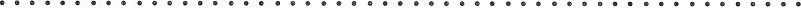 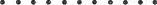 Volební obvod č.: 55         Sídlo volebního obvodu: Brno-město	                                                             PETICE                                          strana č.:Příloha č. 4 přihlášky k registraci pro volby do Senátu Parlamentu České republiky konané v roce 2022Jméno, příjmení nezávislého kandidáta: 	Rok narození: Volební obvod č.: 55         Sídlo volebního obvodu: Brno-město	                                                             PETICE                                          strana č.:Příloha č. 4 přihlášky k registraci pro volby do Senátu Parlamentu České republiky konané v roce 2022Jméno, příjmení nezávislého kandidáta: 	Rok narození: Volební obvod č.: 55         Sídlo volebního obvodu: Brno-město	                                                             PETICE                                          strana č.:Příloha č. 4 přihlášky k registraci pro volby do Senátu Parlamentu České republiky konané v roce 2022Jméno, příjmení nezávislého kandidáta: 	Rok narození: Volební obvod č.: 55         Sídlo volebního obvodu: Brno-město	Jméno, příjmeníDatum narozeníAdresa místa trvalého pobytuPodpis